JULEFESTI LOMUNDA GRENDAHUS5. juledag kl. 21.00Musikk med DJ                            Matsalg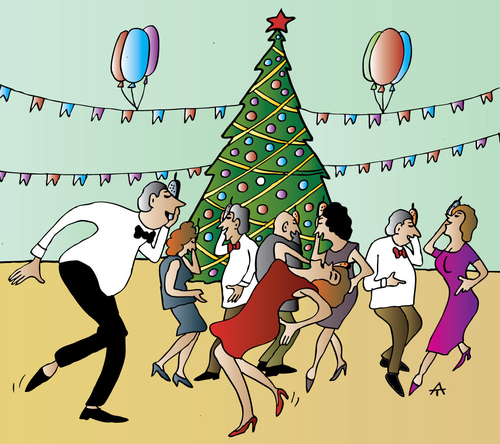 Inngang  kr 150VELKOMMEN!Arr.: Grendahuset